Μάθημα 22. Βαβυλώνια Αιχμαλωσία*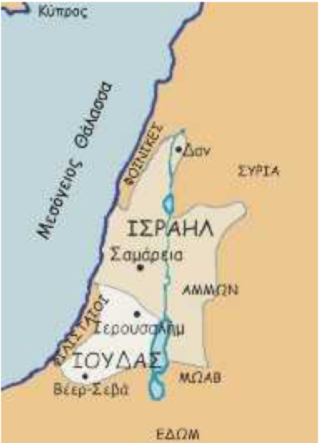 προ Χριστού (π.Χ.) 	 		μετά Χριστόν (μ.Χ.)					  	722	587		  1   33       	             2016 μ. Χ…      ΧΡΙΣΤΟΣ	        Το 587 προ Χριστού οι Βαβυλώνιοι έκαναν πόλεμο με το Νότιο Βασίλειο.Νίκησαν και πήραν τους Ιουδαίους αιχμαλώτους* στη Βαβυλώνα.Η Βαβυλώνα ήταν πρωτεύουσα των Βαβυλωνίων.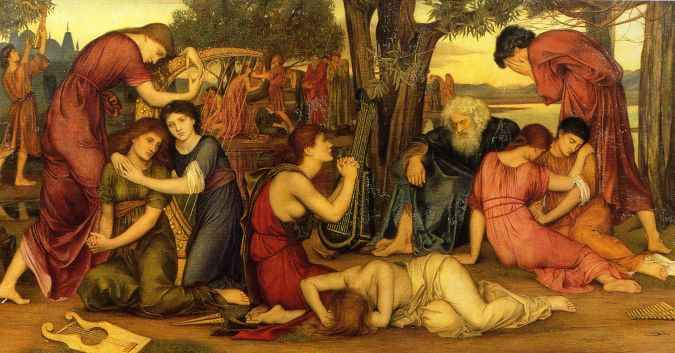 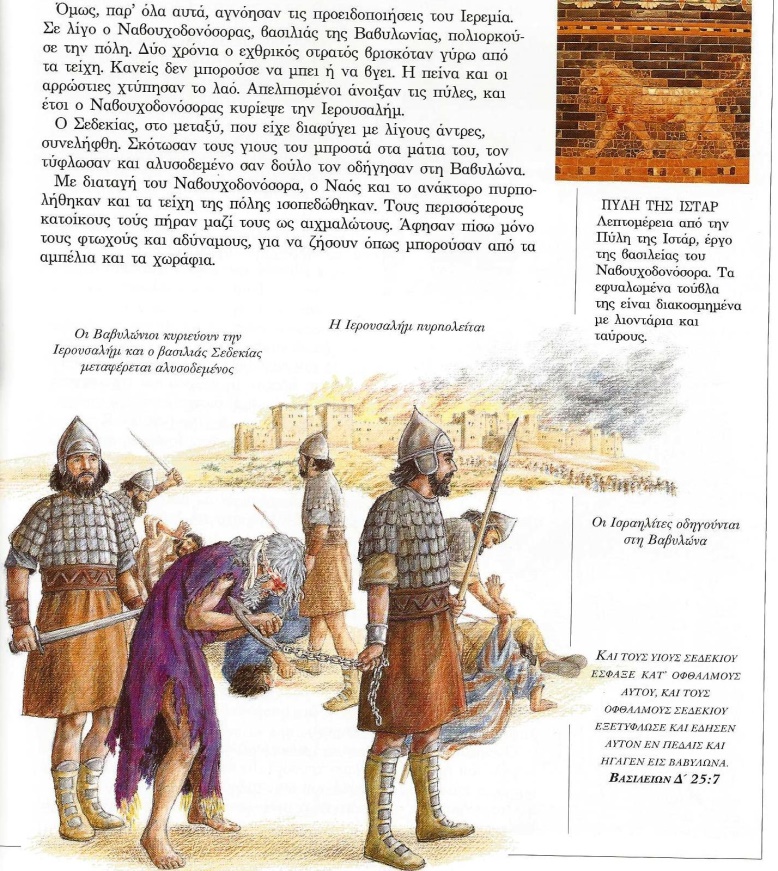 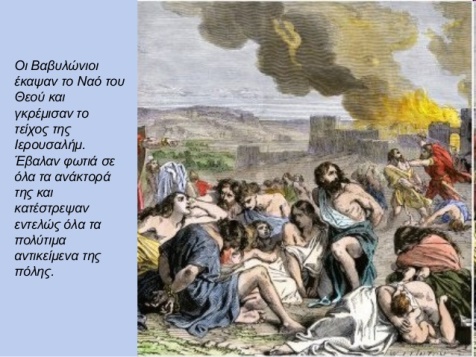 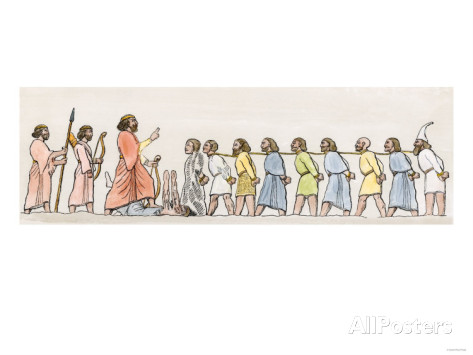 ΛΕΞΕΙΣΒαβυλώνια αιχμαλωσία= Babylonian captivity =  巴比伦的  束缚αιχμάλωτοι = captive =  俘虏 Πώς ζούσαν οι Ιουδαίοι στη ΒΑΒΥΛΩΝΑ;- Οι Ιουδαίοι έκαναν δύσκολες δουλειές*, αλλά μπορούσαν να έχουν δικά τους χωράφια*, σπίτια. Κάποιοι Ιουδαίοι έγιναν πλούσιοι*. - Στη Βαβυλώνα οι Ιουδαίοι λάτρευαν* τον Θεό και προσεύχονταν* στη ΣΥΝΑΓΩΓΗ*. - Το ΣΑΒΒΑΤΟ δεν δούλευαν*.- Στη Βαβυλώνα ο Θεός έστειλε στους Ισραηλίτες και άλλους προφήτες*. Ένας προφήτης ήταν ο Ιεζεκιήλ. 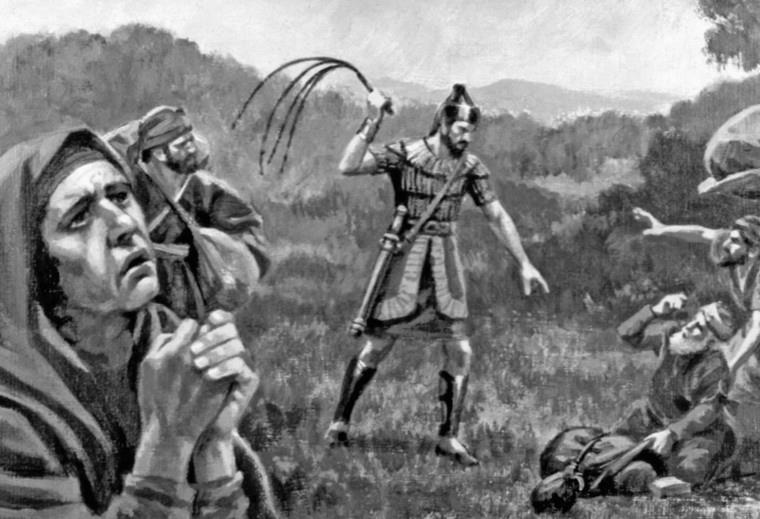 ΛΕΞΕΙΣδουλειά = labor, work =  劳动 χωράφι = farm = 农田 πλούσιοι = rich =  有钱的 λατρεύω = worship =  景仰προσεύχομαι = pray =  请求 συναγωγή = synagogue = 犹太教教堂 δουλεύω = work = 使工作 προφήτης = prophet =  预言家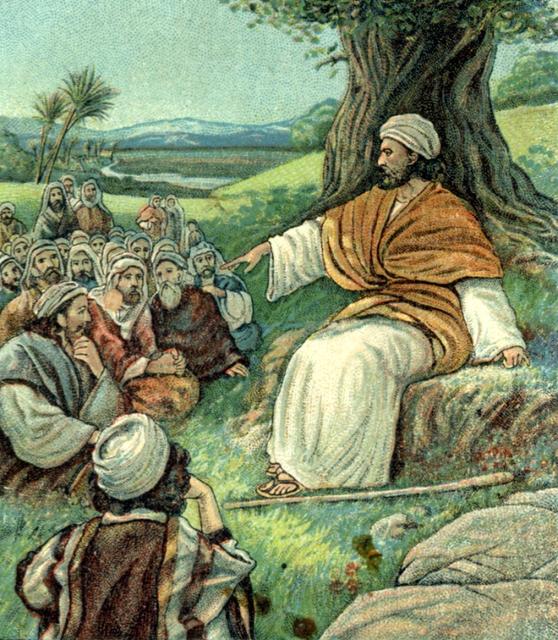 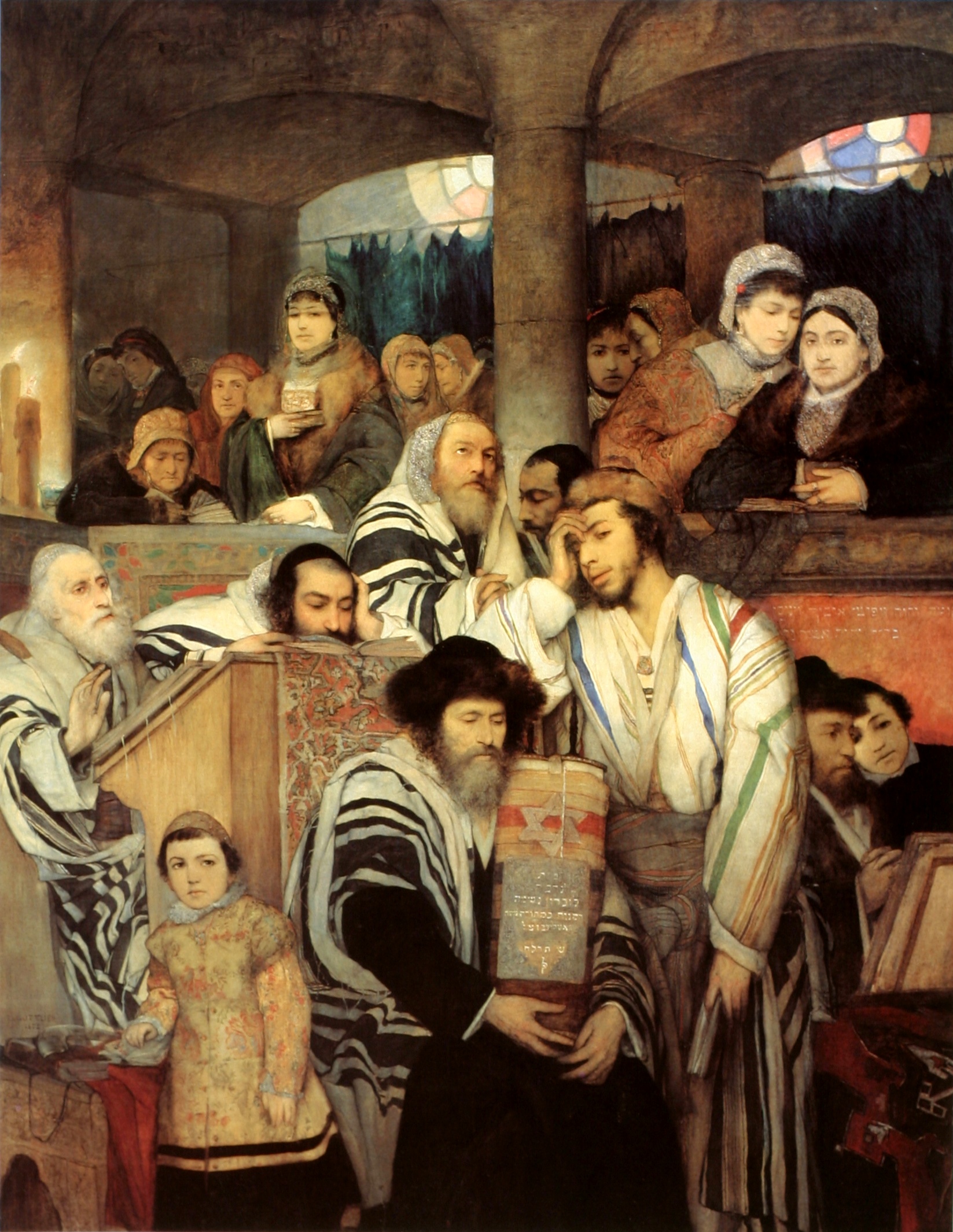 